Шашечный турнир в детском садуЗнают взрослые и дети, знает каждый на планете,
Знает даже детвора — шашки — лучшая игра!10.02.2023 г в нашем  детском саду состоялся  шашечный турнир среди воспитанников старших и подготовительных групп.  Целью данного мероприятия было создание условий для интеллектуального развития детей старшего дошкольного возраста, с целью формирования  интереса к игре, развивающей логику, внимание, мышление.      Турнир проходил по всем правилам. В торжественной атмосфере ребят поприветствовала и произнесла слова напутствия «Шахматная» королева, девочки подготовительной группы подарили участникам турнира и гостям танец.  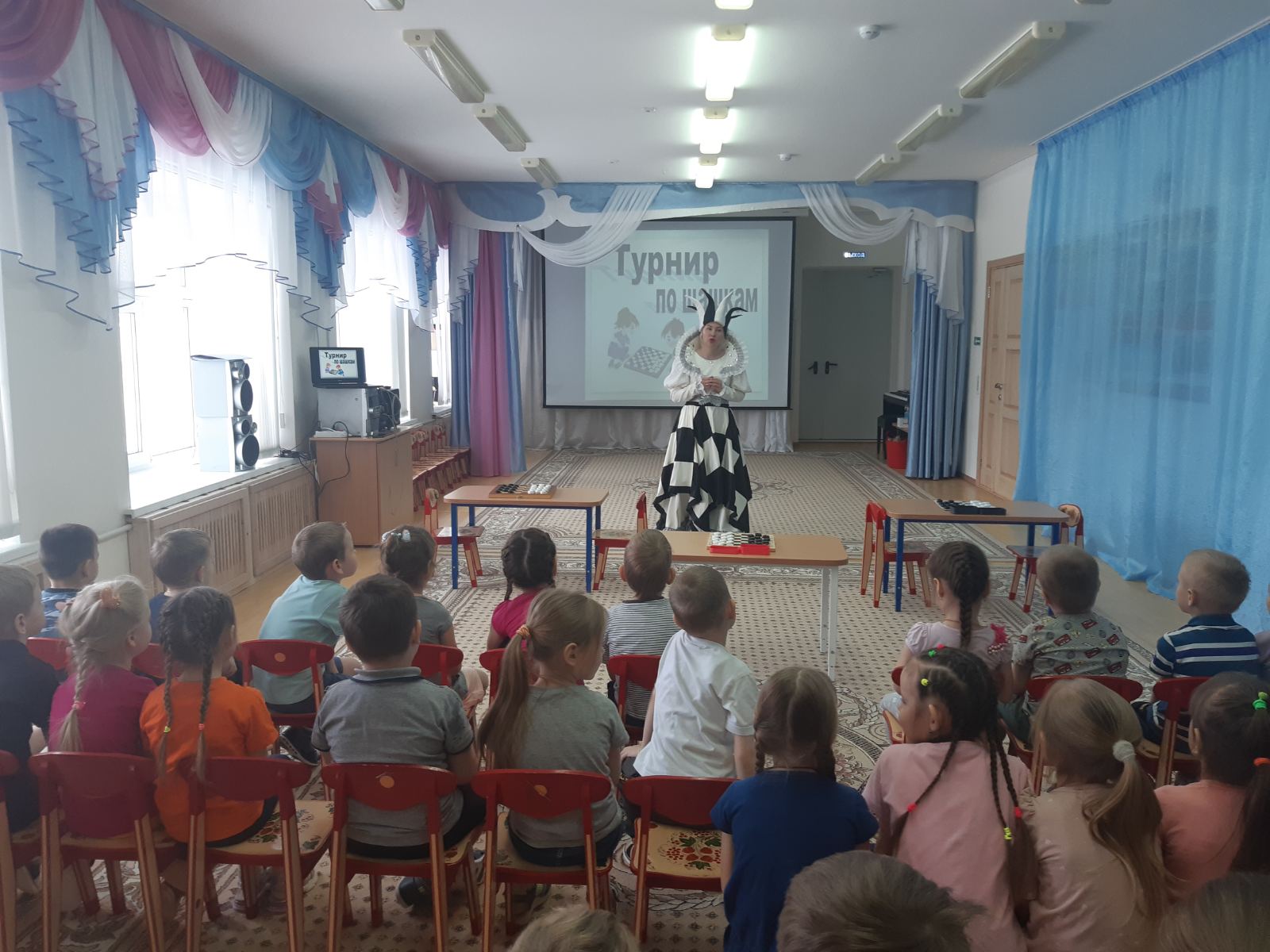 В честном бою на шахматных досках сражались дети старших и подготовительных к школе групп.   Члены жюри внимательно следили за правильностью шашечной борьбы, наблюдали за ходом сражений.Маленькие спортсмены удивили серьезным отношением к интеллектуальной игре, быстротой ума и умением просчитывать ходы.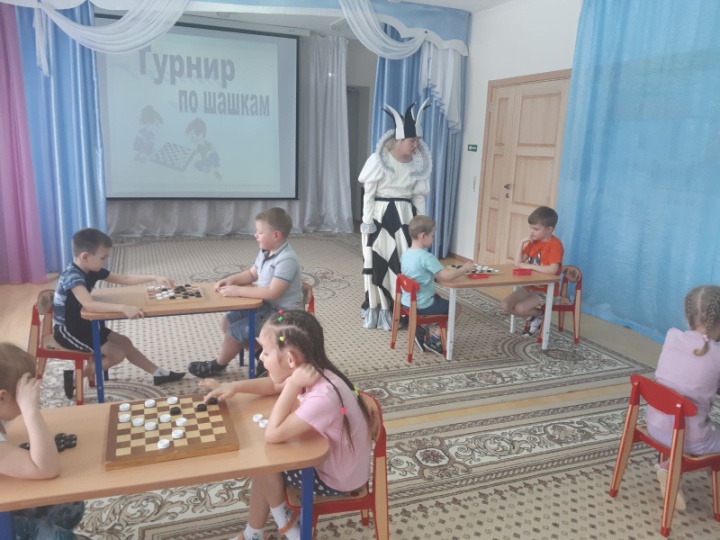 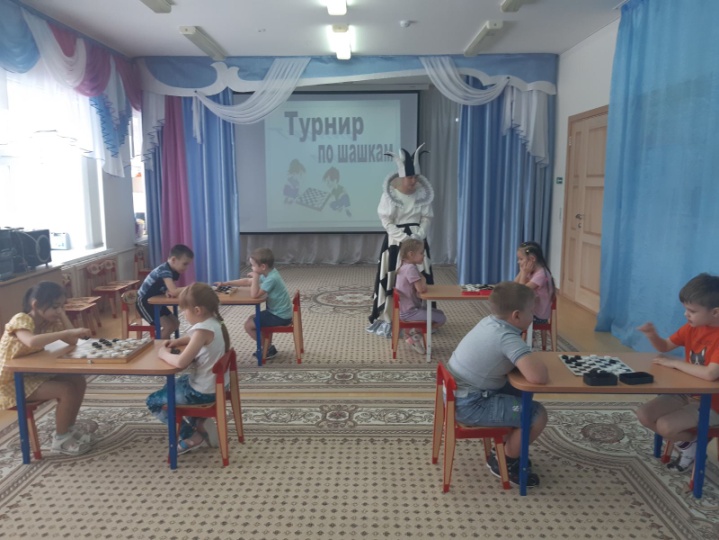 Чтобы оценить атмосферу позитива, интереса, соревнования, проникновения в игру необходимо личное присутствие. Ребята с большой ответственностью и с нескрываемым интересом отнеслись к участию в соревнованиях. Несмотря на то, что правила шашек достаточно просты, игру можно назвать одной из самых динамичных настольных стратегий. Каждая партия уникальна, и результат исхода игры зависел от навыков соперников. Преодолевая волнение, каждый участник стремился к победе.«Шашки! Шашки! Супер  шашки!Их нельзя ни с чем сравнить.Просто поиграйте в шашки –Постарайтесь полюбить!»Самые умелые вышли победителями, но и проигравших не было, все участники турнира получили грамоты, заряд положительных эмоций и сделали следующий шаг к самосовершенствованию в освоении игры в шашки.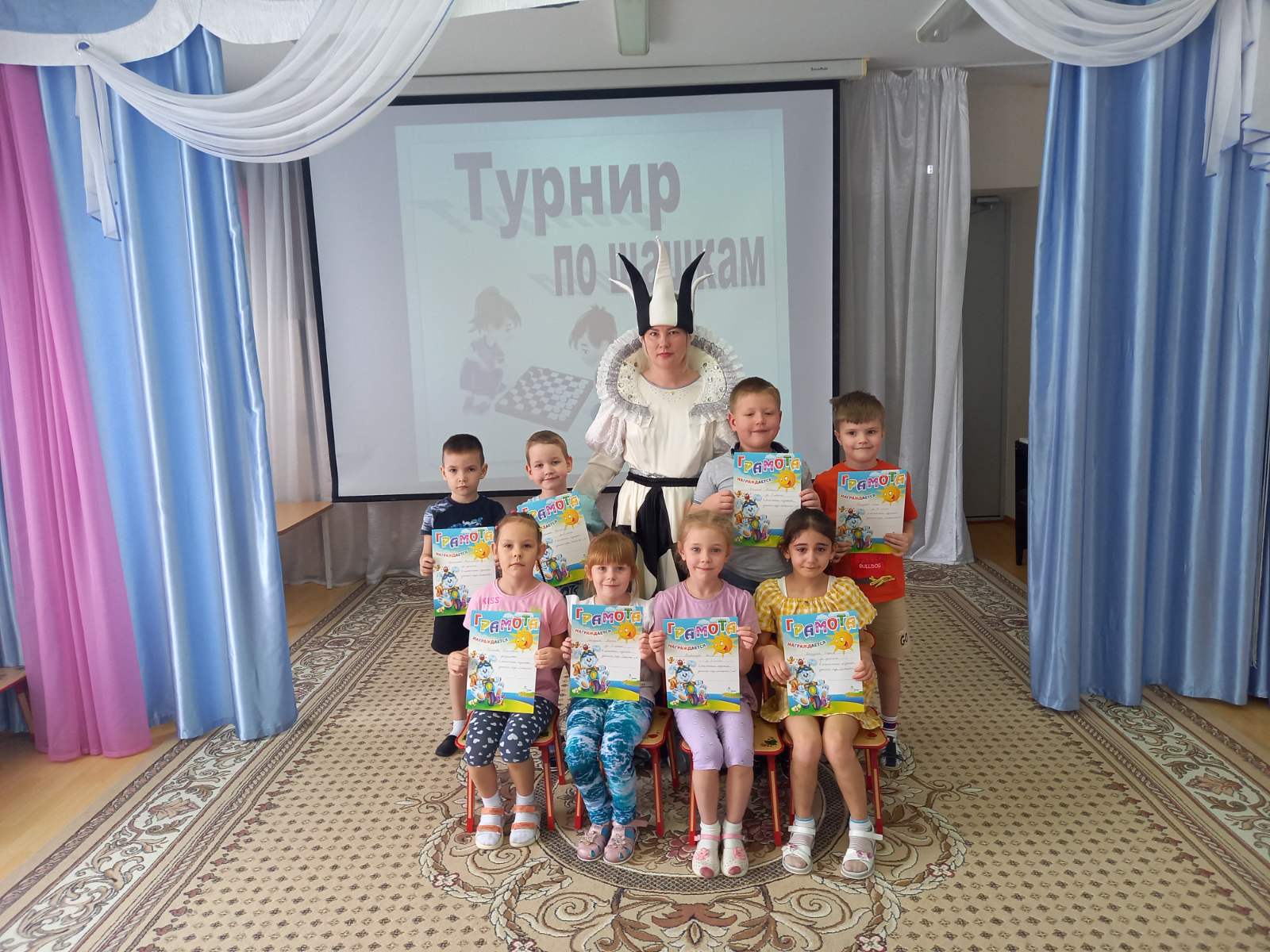 Поздравляем призеров турнира показавших отличные результаты:1 место- Ширшов Михаил, Струнина Мария2 место  - Усламин Александр, Безбородова Нина3 место – Болдырев ИльяРебята, получившие грамоты за участие1 Дадурян София2 Волжанин Ростислав3 Бачанова КристинаБольшое спасибо педагогам старших и подготовительных групп  подготовивших ребят! Победители представят наш детский сад на муниципальном шашечном турнире. Координатор шашечного турнира, инструктор по физической культуре Зыкова В.Н.